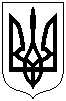 МІНІСТЕРСТВО КУЛЬТУРИ  ТА ІНФОРМАЦІЙНОЇ ПОЛІТИКИ УКРАЇНИДЕПАРТАМЕНТ КУЛЬТУРИ КИЇВСЬКОЇ МІСЬКОЇ ДЕРЖАВНОЇ АДМІНІСТРАЦІЇДИТЯЧА МУЗИЧНА ШКОЛА № 35Подільського району м. Києва. Дирекція Київської дитячої музичної школи № 35 повідомляє, що наказом від 8 квітня 2024 року № 015 затверджена атестаційна комісія у складі:Голова     	- Олександр ШАЛІТ  - директор Члени: Наталія ВІЗІРЕВА	- заступник директора Ірина МАНШИЛІНА	- зав. відділом струнно-смичкових	інструментівНаталія КУЗЬМЕНКО	- зав. фортепіанним відділомБогдан ГРАЩЕНКО 	- зав. відділом народних інструментівВалентина КУЛИК 	- зав. відділом музично-теоретичних	дисциплін,Йосиф КОШИК 	- зав. відділом духових та ударних	інструментівІрина ЄВСТІФЕЄВА 	- зав. вокально-хоровим відділомОлександра ПШЕНИШНЮК 	- зав. відділом концертмейстерів,	Представник профспілкового комітету	школиНа першому засіданні атестаційної комісії (Протокол № 1 від 10.04.2024) заступником Голови обрано Наталію ВІЗІРЕВУ, секретарем – Богдана ГРАЩЕНКА.Атестаційна комісія повідомляє про початок проведення атестаційної процедури і пропонує всім бажаючим педагогічним працівникам пройти атестацію у 2024 році та подати документи для проходження атестації у термін до 10 днів з дня  публікації даного повідомлення - до 20 квітня 2024 року.Директор	Олександр ШАЛІТ04208 Київ-208, проспектГ.Гонгадзе  9 “А”Ідентифікаційний код – 05459982  КВЕД 85.52e-mail: dmsh35@ukr.netТел. 433-25-00, 433-27-00